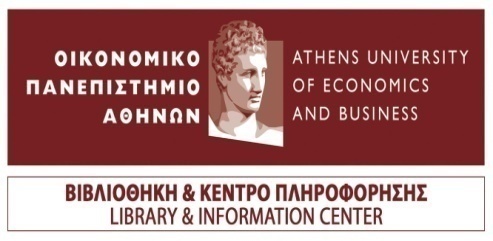 Σεμινάρια & παρουσιάσεις ακαδημαϊκού έτους 2020-2021Χειμερινό εξάμηνο 2020-2021Εαρινό εξάμηνοΠαρουσίαση Βιβλιοθήκης στο πλαίσιο της υποδοχής των νέων φοιτητών του ΠΜΣ  “International Shipping , Finance and Management” (διευθυντής ΠΜΣ, καθ. κος Καβουσανός)Στην αγγλική γλώσσα07.10.2020, 17.15 – 18.15, Τ107                       Μερικής φοίτησης 09.10.2020, 13.30-14.30, A23Πλήρους φοίτησηςΔια ζώσηςΕκπαιδευτικά Σεμινάρια στην αγγλική γλώσσα στους νέους φοιτητές Erasmus+ σε συνεργασία με το Τμήμα Διεθνών Σχέσεων και Ευρωπαϊκών Εκπαιδευτικών Προγραμμάτων Τα σεμινάρια για φοιτητές Erasmus+ εγκαινιάζονται κατά το ακαδημαϊκό έτος 2020-2021Στην αγγλική γλώσσα14.10.2020, 10.00-11.0015.10.2020, 15.00-16.00Εξ αποστάσεως: λόγω της πανδημίας COVID-19,οι εκπαιδευτικές  δράσεις της Βιβλιοθήκης θα πραγματοποιηθούν εξ αποστάσεως για όλο το χειμερινό εξάμηνο, μέσω της πλατφόρμας Skype for Meetings της ΒιβλιοθήκηςΚύκλος Εκπαιδευτικών Σεμιναρίων χειμερινού εξαμήνου στους μεταπτυχιακούς φοιτητές του ΟΠΑ με θέμα «Αξιοποιώντας τους πόρους και τα πληροφοριακά συστήματα της Βιβλιοθήκης»Από το ακαδημαϊκό έτος  2020-2021 τα εκπαιδευτικά σεμινάρια απευθύνονται σε όλα τα ΠΜΣ, διοργανώνονται πρωί και απόγευμα, διαφορετικές ημέρες κάθε φορά και χωρίζονται στις εξής δύο ενότητες: Α’ Ενότητα Υποδομές, Πηγές & Υπηρεσίες Βιβλιοθήκηςαπό 19.10 έως 16.11.2020 (7 σεμινάρια)Β’ Ενότητα  Βασικές Κατευθύνσεις Έρευνας & Συγγραφής από 30.11 έως 18.12.2020 (6 σεμινάρια)19.10.2020, 10.30-12.00Έναρξη  σεμιναρίων Α’ Ενότητας για μεταπτυχιακούς φοιτητέςΕνημερωτική Παρουσίαση  στους πρωτοετείς φοιτητές του Τμήματος Πληροφορικής στο πλαίσιο του μαθήματος  «Μαθηματικά Ι» (διδάσκων, αν. καθ. κος Τουμπής) 21.10.2020, 11.00-11.30Εξ αποστάσεως με σύνδεση στο link του μαθήματοςΕκπαιδευτικό σεμινάριο στους μεταπτυχιακούς φοιτητές , Α’ Ενότητα Υποδομές, Συλλογές, Πηγές21.10.2020, 18.00-19.30Εξ αποστάσεως Ενημερωτική Παρουσίαση στους πρωτοετείς φοιτητές του Τμήματος Οργάνωσης & Διοίκησης Επιχειρήσεων  στο πλαίσιο της Ημέρας Ενημέρωσης των Πρωτοετών, κατόπιν πρόσκλησης από τον Πρόεδρο του Τμήματος, αν. καθ. κο Κασιμάτη23.10.2020. 11.00-11.30Εξ αποστάσεως στην αίθουσα τηλεδιασκέψεων του ΟΠΑΕνημερωτική Παρουσίαση στους πρωτοετείς φοιτητές του Τμήματος Διεθνών και Ευρωπαϊκών Οικονομικών Σπουδών στο πλαίσιο του μαθήματος  «Εισαγωγή στην Πολιτική και τις Διεθνείς Σχέσεις» (διδάσκων, αν. καθ. κος Μπλαβούκος)26.10.2020, 13.00-13.30Εξ αποστάσεως με σύνδεση στο link του μαθήματοςΕνημερωτική Παρουσίαση στους πρωτοετείς φοιτητές του Τμήματος Μάρκετινγκ και Επικοινωνίας στο πλαίσιο του μαθήματος  «Εισαγωγή στο Μάρκετινγκ» (διδάσκων, καθ. κος Δημητριάδης)26.10.2020, 13.00-13.30Εξ αποστάσεως με σύνδεση στο link του μαθήματοςΕκπαιδευτικό σεμινάριο στους μεταπτυχιακούς φοιτητές, Α’ Ενότητα Υποδομές, Πηγές & Υπηρεσίες Βιβλιοθήκης27.10.2020, 10.30-12.00Εξ αποστάσεωςΕνημερωτική Παρουσίαση στους πρωτοετείς φοιτητές του Τμήματος Λογιστικής και Χρηματοοικονομικής στο πλαίσιο του μαθήματος «Αρχές Χρηματοοικονομικής Λογιστικής Α-Λ» (διδάσκων, αν. καθ. κος Δουκάκης)29.10.2020, 14.00-14.30Εξ αποστάσεως με σύνδεση στο link του μαθήματοςΕνημερωτική Παρουσίαση στους πρωτοετείς φοιτητές του Τμήματος Οικονομικής Επιστήμης στο πλαίσιο του μαθήματος «Μαθηματικά για Οικονομολόγους I» (διδάσκων, ομ. καθ. κος Φλυτζάνης)29.10.2020, 14.30-15.00Εξ αποστάσεως με σύνδεση στο link του μαθήματοςΕκπαιδευτικό σεμινάριο στους μεταπτυχιακούς φοιτητές , Α’ Ενότητα Υποδομές, Πηγές & Υπηρεσίες Βιβλιοθήκης29.10.2020, 18.00-19.30Εξ αποστάσεως Ενημερωτική Παρουσίαση στους πρωτοετείς φοιτητές του Τμήματος Λογιστικής και Χρηματοοικονομικής στο πλαίσιο του μαθήματος «Αρχές Χρηματοοικονομικής Λογιστικής Μ-Ω» (διδάσκουσα, καθ. κα Παπαδάκη)30.10.2020, 09.00-09.30Εξ αποστάσεως με σύνδεση στο link του μαθήματοςΕνημερωτική Παρουσίαση στους πρωτοετείς φοιτητές του Τμήματος Στατιστικής στο πλαίσιο του μαθήματος «Εισαγωγή στον Προγραμματισμό με R» (διδάσκων,                     αν. καθ. κος Μπεσμπέας)30.10.2020, 10.30-11.00Εξ αποστάσεως με σύνδεση στο link του μαθήματοςΕκπαιδευτικό σεμινάριο στο πλαίσιο του μαθήματος «Διοίκηση Ανθρώπινου Δυναμικού , 3ο εξάμηνο ΛΟΧΡΗ»(διδάσκουσα, επίκ. καθ. κα Γαλανάκη)30.10.2020, 13.00-15.00Εξ αποστάσεως με σύνδεση στο link του μαθήματοςΕκπαιδευτικό σεμινάριο στους μεταπτυχιακούς φοιτητές , Α’ Ενότητα Υποδομές, Πηγές & Υπηρεσίες Βιβλιοθήκης09.11.2020, 10.30-12.00Εξ αποστάσεως Εκπαιδευτικό σεμινάριο στο πλαίσιο του μαθήματος  «Μάρκετινγκ Υπηρεσιών, 7ο εξάμηνο ΟΔΕ»(διδάσκουσα, αν. καθ. κα Ζαρκάδα)10.11.2020, 09.00-11.00Εξ αποστάσεως Εκπαιδευτικό σεμινάριο στο πλαίσιο του μαθήματος «Διαφήμιση & προώθηση , 5ο εξάμηνο ΟΔΕ» (διδάσκουσα, αν. καθ. κα  Ζαρκάδα)12.11.2020, 11.00-13.00Εξ αποστάσεωςΕκπαιδευτικό σεμινάριο στους μεταπτυχιακούς φοιτητές, Α’ Ενότητα Υποδομές, Πηγές & Υπηρεσίες Βιβλιοθήκης16.11.2020, 18.00-19.30Εξ αποστάσεωςΕκπαιδευτικό σεμινάριο στους μεταπτυχιακούς φοιτητές, Α’ Ενότητα Υποδομές, Πηγές & Υπηρεσίες Βιβλιοθήκης 19.11.2020, 10.30-19.30Εξ αποστάσεωςΟλοκλήρωση σεμιναρίων Α’ Ενότητας για μεταπτυχιακούς φοιτητέςΕκπαιδευτικό σεμινάριο στους μεταπτυχιακούς φοιτητές, Β’ Ενότητα Βασικές Κατευθύνσεις Έρευνας & Συγγραφής30.11.2020, 10.30-12.00Εξ αποστάσεωςΈναρξη  σεμιναρίων Β΄ Ενότητας  για μεταπτυχιακούς φοιτητέςΕκπαιδευτικό σεμινάριο στους μεταπτυχιακούς φοιτητές, Β’ Ενότητα Βασικές Κατευθύνσεις Έρευνας & Συγγραφής02.12.2020, 18.00-19.30Εξ αποστάσεωςΕκπαιδευτικό σεμινάριο στους μεταπτυχιακούς φοιτητές, Β’ Ενότητα Βασικές Κατευθύνσεις Έρευνας & Συγγραφής08.12.2020, 10.30-12.00Εξ αποστάσεωςΕκπαιδευτικό Σεμινάριο για την αξιοποίηση της Βιβλιοθήκης στη διπλωματική εργασία στο Τμήμα ΔΕΟΣ, υπεύθυνη καθηγήτρια κα Κατσίμη Μαργαρίτα ΤΙΤΛΟΣ ΣΕΜΙΝΑΡΙΟΥ: Πώς να αξιοποιήσετε τη Βιβλιοθήκη του ΟΠΑ για τη Διπλωματική σας Εργασία στο Τμήμα Διεθνών και Ευρωπαϊκών Οικονομικών Σπουδών11.12.2020, 13.00-15.00Εξ αποστάσεωςΕκπαιδευτικό σεμινάριο στους μεταπτυχιακούς φοιτητές, Β’ Ενότητα Βασικές Κατευθύνσεις Έρευνας & Συγγραφής10.12.2020, 18.00-19.30Εξ αποστάσεωςΕκπαιδευτικό σεμινάριο στους μεταπτυχιακούς φοιτητές, Β’ Ενότητα Βασικές Κατευθύνσεις Έρευνας & Συγγραφής15.12.2020, 18.00-19.30Εξ αποστάσεωςΕκπαιδευτικό σεμινάριο στους μεταπτυχιακούς φοιτητές, Β’ Ενότητα Βασικές Κατευθύνσεις Έρευνας & Συγγραφής18.12.2020, 10.30-12.00Εξ αποστάσεως Ολοκλήρωση σεμιναρίων Β΄ Ενότητας για μεταπτυχιακούς φοιτητέςΕκπαιδευτικό Σεμινάριο στο ΠΜΣ «Ψηφιακές Μέθοδοι για τις Ανθρωπιστικές Επιστήμες», διευθυντής ΠΜΣ κος Κωνσταντόπουλος, καθ. ΟΠΑΤΙΤΛΟΣ ΣΕΜΙΝΑΡΙΟΥ: Αξιοποιώντας τους πόρους και τα πληροφοριακά συστήματα της Βιβλιοθήκης στις μεταπτυχιακές σας σπουδές, Ενότητα Α’ Υποδομές, Πηγές & Υπηρεσίες Βιβλιοθήκης11.01.2021, 10.30-12.00Εξ αποστάσεωςΑπό τον Ιανουάριο 2021 και εξής η Βιβλιοθήκη χρησιμοποιεί την πλατφόρμα MS Teams για τα εξ αποστάσεως σεμινάρια που προσφέρειΕκπαιδευτικό Σεμινάριο στο πλαίσιο του μαθήματος «Εκπαιδευτική Αξιολόγηση», Πρόγραμμα Σπουδών στις Επιστήμες της Αγωγής και της Εκπαίδευσης (διδάσκουσα κα Παναγιωτάκου) ΤΙΤΛΟΣ ΣΕΜΙΝΑΡΙΟΥ: Αξιοποιώντας τους πόρους και τα πληροφοριακά συστήματα της Βιβλιοθήκης12.01.2021, 15.00-16.00Εξ αποστάσεωςΕκπαιδευτικό Σεμινάριο στο ΠΜΣ «Ψηφιακές Μέθοδοι για τις Ανθρωπιστικές Επιστήμες», διευθυντής ΠΜΣ κος Κωνσταντόπουλος, καθ. ΟΠΑΤΙΤΛΟΣ ΣΕΜΙΝΑΡΙΟΥ: Αξιοποιώντας τους πόρους και τα πληροφοριακά συστήματα της Βιβλιοθήκης στις μεταπτυχιακές σας σπουδές, Ενότητα Β’ Βασικές Κατευθύνσεις Έρευνας & Συγγραφής13.01.2021, 10.30-12.00Εξ αποστάσεωςTraining seminar for the students in the English-language master’s programs of AUEB Title of the seminar: Exploring the Library’s Information Systems and Resources29.01.2021, 18.00-19.30RemoteΚύκλος Εκπαιδευτικών Σεμιναρίων εαρινού εξαμήνου στους μεταπτυχιακούς φοιτητές του ΟΠΑ με θέμα «Αξιοποιώντας τους πόρους και τα πληροφοριακά συστήματα της Βιβλιοθήκης» Όπως στο χειμερινό  εξάμηνο, τα εκπαιδευτικά σεμινάρια εαρινού εξαμήνου απευθύνονται σε όλα τα ΠΜΣ, διοργανώνονται πρωί και απόγευμα, διαφορετικές ημέρες κάθε φορά και χωρίζονται στις εξής δύο ενότητες: Α’ Ενότητα Υποδομές, Πηγές & Υπηρεσίες Βιβλιοθήκηςαπό 01.03 έως 19.03.2021 (6 σεμινάρια)Β’ Ενότητα  Βασικές Κατευθύνσεις Έρευνας & Συγγραφής από 01.04 έως 21.04.2021 (6 σεμινάρια)01.03.2021, 10.30-12.00Εξ αποστάσεωςΈναρξη σεμιναρίων Α’ Ενότητας για μεταπτυχιακούς φοιτητέςΕκπαιδευτικό σεμινάριο στους μεταπτυχιακούς φοιτητές, Α’ Ενότητα Υποδομές, Πηγές & Υπηρεσίες Βιβλιοθήκης 03.03.2021, 18.00-19.30Εξ αποστάσεωςTraining seminar for postgraduate students, Part A Library Infrastructure, Resources & Services09.03.2021, 10.30-12.00RemoteTraining seminar for postgraduate students, Part A Library Infrastructure, Resources & Services11.03.2021, 18.00-19.30RemoteΕκπαιδευτικό σεμινάριο στους μεταπτυχιακούς φοιτητές, Α’ Ενότητα Υποδομές, Πηγές & Υπηρεσίες Βιβλιοθήκης 17.03.2021, 10.30-12.00Εξ αποστάσεωςΕκπαιδευτικό σεμινάριο στους μεταπτυχιακούς φοιτητές, Α’ Ενότητα Υποδομές, Πηγές & Υπηρεσίες Βιβλιοθήκης 19.03.2021, 18.00-19.30Εξ αποστάσεωςΟλοκλήρωση σεμιναρίων Α’ Ενότητας για μεταπτυχιακούς φοιτητέςΕκπαιδευτικό σεμινάριο στους μεταπτυχιακούς φοιτητές, Β’ Ενότητα Βασικές Κατευθύνσεις Έρευνας & Συγγραφής01.04.2021, 10.30-12.00Εξ αποστάσεωςΈναρξη  σεμιναρίων Β΄ Ενότητας για μεταπτυχιακούς φοιτητέςΕκπαιδευτικό σεμινάριο στους μεταπτυχιακούς φοιτητές, Β’ Ενότητα Βασικές Κατευθύνσεις Έρευνας & Συγγραφής06.04.2021, 18.00-19.30Εξ αποστάσεωςΕκπαιδευτικό σεμινάριο στους μεταπτυχιακούς φοιτητές, Β’ Ενότητα Βασικές Κατευθύνσεις Έρευνας & Συγγραφής09.04.2021, 10.30-12.00Εξ αποστάσεωςΕκπαιδευτικό σεμινάριο στους μεταπτυχιακούς φοιτητές, Β’ Ενότητα Βασικές Κατευθύνσεις Έρευνας & Συγγραφής14.04.2021, 18.00-19.30Εξ αποστάσεωςΕκπαιδευτικό σεμινάριο στους μεταπτυχιακούς φοιτητές, Β’ Ενότητα Βασικές Κατευθύνσεις Έρευνας & Συγγραφής19.04.2021, 18.00-19.30Εξ αποστάσεωςΕκπαιδευτικό σεμινάριο στους μεταπτυχιακούς φοιτητές, Β’ Ενότητα Βασικές Κατευθύνσεις Έρευνας & Συγγραφής21.04.2021, 10.30-12.00Εξ αποστάσεωςΟλοκλήρωση σεμιναρίων Β’ Ενότητας για μεταπτυχιακούς φοιτητές